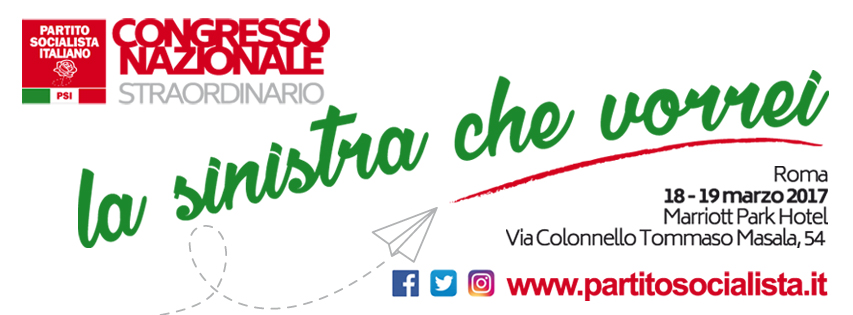 Programma*Sabato 18 marzo I sessioneOre 10.30  Apertura CongressoInsediamento dell’Ufficio di presidenza, della Segreteria del Congresso, della Commissione verifica poteri e della Commissione per le risoluzioni politiche.Ricordo di Filippo Turati nel 160° anniversario dalla nascita. A cura di Marco Gervasoni. Letture a cura di Antonio VenturinoProiezione filmatoOre 11.00 Relazione del Segretario nazionale del Psi Riccardo NenciniDalle ore 12.00 alle ore 20.30  Dibattito congressualeInterventi degli ospiti: Benedetto Della Vedova, Arturo Scotto, Angelo Bonelli, Giovanni Negri, Maurizio Turco, Paolo Patanè Dalle ore 21.00 alle ore 23.00 Dibattito Congressuale Domenica 19 marzo II sessioneDalle ore 9.00 Dibattito congressualeInterventi degli ospiti: Emma Bonino, Tommaso Nannicini, Fabrizio Cicchitto, Beppino Englaro, Maryan Ismail, Carmelo BarbagalloOre 14.30** - Elezione del segretario nazionale, approvazione del documento congressuale, votazione Odg. Elezione di Consiglio nazionale, Commissione nazionale di garanzia e Collegio revisori dei conti.*Il Programma può subire variazioni  ** Riservato ai soli delegati 